ИЗВЕЩЕНИЕ О ПРОВЕДЕНИИ АУКЦИОНА В ЭЛЕКТРОННОЙ ФОРМЕИндентификационный код закупки: 203862200262586220100100690020000000Наименование аукциона в электронной форме: Аукцион в электронной форме для субъектов малого предпринимательства и социально ориентированных некоммерческих организаций на право заключения гражданско-правового договора на поставку учебно-наглядного пособия для кабинетов физики и химии.Аукцион в электронной форме проводит: уполномоченный орган.Заказчик: Муниципальное бюджетное общеобразовательное учреждение «Средняя общеобразовательная школа №2».Место нахождения: 628260, Ханты - Мансийский автономный округ - Югра, Тюменская обл.,  г. Югорск, ул. Мира, 85.Почтовый адрес: 628260, Ханты - Мансийский автономный округ - Югра, Тюменская обл.,  г. Югорск, ул. Мира, 85.Адрес электронной почты: E-mail: zakupki_school_2@mail.ruНомер контактного телефона: 8 (34675) 25968.Ответственное должностное лицо: Заведующий хозяйством групп детей дошкольного возраста Никулина Оксана Александровна.3.2. Уполномоченный орган (учреждение): Администрация города Югорска.Место нахождения: 628260, Ханты - Мансийский автономный округ - Югра, Тюменская обл.,  г. Югорск, ул. 40 лет Победы, 11, каб. 310.Почтовый адрес: 628260, Ханты - Мансийский автономный округ - Югра, Тюменская обл.,  г. Югорск, ул. 40 лет Победы, 11.Адрес электронной почты: omz@ugorsk.ruНомер контактного телефона: 8(34675) 50037.Ответственное должностное лицо: Начальник отдела муниципальных закупок департамента экономического развития и проектного управления Захарова Наталья Борисовна.Специализированная организация: не привлекается.Адрес электронной площадки в информационно-телекоммуникационной сети «Интернет»: http://sberbank-ast.ru/Предмет и начальная (максимальная) цена гражданско-правового договора:Место поставки товара:  628260, ул. Мира, д. 85, г. Югорск, Ханты - Мансийский автономный округ - Югра, Тюменская область.Сроки поставки товара: поставка товара должна осуществляться с даты заключения гражданско-правового договора  по 01.06.2020 г. Источник финансирования: Средства бюджетных учреждений на 2020 год.Оплата поставки товара: Оплата производится в безналичном порядке путем перечисления Заказчиком денежных средств на указанный в Договоре расчетный счет Поставщика. Расчет за поставленный товар осуществляется в течение 15 рабочих дней со дня подписания Заказчиком товарной накладной на данный товар (партию товара) либо, в случаях, предусмотренных Договором, со дня подписания Акта взаимосверки обязательств на основании представленных Поставщиком счета и счета-фактуры.9.       Единые требования к участникам закупки:1) соответствие требованиям, установленным в соответствии с законодательством Российской Федерации к лицам, осуществляющим поставки товаров, выполнение работ и оказание услуг, являющихся объектом закупки;2) непроведение ликвидации участника закупки - юридического лица и отсутствие решения арбитражного суда о признании участника закупки - юридического лица, индивидуального предпринимателя несостоятельным (банкротом) и об открытии конкурсного производства;3) неприостановление деятельности участника закупки в порядке, установленном Кодексом Российской Федерации об административных правонарушениях, на день подачи заявки на участие в закупке;4) отсутствие у участника закупки недоимки по налогам, сборам, задолженности по иным обязательным платежам в бюджеты бюджетной системы Российской Федерации (за исключением сумм, на которые предоставлены отсрочка, рассрочка, инвестиционный налоговый кредит в соответствии с законодательством Российской Федерации о налогах и сборах, которые реструктурированы в соответствии с законодательством Российской Федерации, по которым имеется вступившее в законную силу решение суда о признании обязанности заявителя по уплате этих сумм исполненной или которые признаны безнадежными к взысканию в соответствии с законодательством Российской Федерации о налогах и сборах) за прошедший календарный год, размер которых превышает двадцать пять процентов балансовой стоимости активов участника закупки по данным бухгалтерской отчетности за последний завершенный отчетный период. Участник закупки считается соответствующим установленному требованию в случае, если им в установленном порядке подано заявление об обжаловании указанных недоимки, задолженности и решение по такому заявлению на дату рассмотрения заявки на участие в определении поставщика (подрядчика, исполнителя) не принято;5) отсутствие у участника закупки - физического лица либо у руководителя, членов коллегиального исполнительного органа, лица, исполняющего функции единоличного исполнительного органа, или главного бухгалтера юридического лица - участника закупки судимости за преступления в сфере экономики и (или) преступления, предусмотренные статьями 289, 290, 291, 291.1 Уголовного кодекса Российской Федерации (за исключением лиц, у которых такая судимость погашена или снята), а также неприменение в отношении указанных физических лиц наказания в виде лишения права занимать определенные должности или заниматься определенной деятельностью, которые связаны с поставкой товара, выполнением работы, оказанием услуги, являющихся объектом осуществляемой закупки, и административного наказания в виде дисквалификации;5.1) участник закупки - юридическое лицо, которое в течение двух лет до момента подачи заявки на участие в закупке не было привлечено к административной ответственности за совершение административного правонарушения, предусмотренного статьей 19.28 Кодекса Российской Федерации об административных правонарушениях;6) обладание участником закупки исключительными правами на результаты интеллектуальной деятельности, если в связи с исполнением договора заказчик приобретает права на такие результаты, за исключением случаев заключения договоров на создание произведений литературы или искусства, исполнения, на финансирование проката или показа национального фильма;7) отсутствие между участником закупки и заказчиком конфликта интересов, под которым понимаются случаи, при которых руководитель заказчика, член комиссии по осуществлению закупок, руководитель контрактной службы заказчика, контрактный управляющий состоят в браке с физическими лицами, являющимися выгодоприобретателями, единоличным исполнительным органом хозяйственного общества (директором, генеральным директором, управляющим, президентом и другими), членами коллегиального исполнительного органа хозяйственного общества, руководителем (директором, генеральным директором) учреждения или унитарного предприятия либо иными органами управления юридических лиц - участников закупки, с физическими лицами, в том числе зарегистрированными в качестве индивидуального предпринимателя, - участниками закупки либо являются близкими родственниками (родственниками по прямой восходящей и нисходящей линии (родителями и детьми, дедушкой, бабушкой и внуками), полнородными и неполнородными (имеющими общих отца или мать) братьями и сестрами), усыновителями или усыновленными указанных физических лиц. Под выгодоприобретателями для целей настоящей статьи понимаются физические лица, владеющие напрямую или косвенно (через юридическое лицо или через несколько юридических лиц) более чем десятью процентами голосующих акций хозяйственного общества либо долей, превышающей десять процентов в уставном капитале хозяйственного общества;8) участник закупки не является офшорной компанией;9) отсутствие у участника закупки ограничений для участия в закупках, установленных законодательством Российской Федерации.10. Требование об отсутствии сведений об участнике закупки в реестре недобросовестных поставщиков:а) отсутствие в реестре недобросовестных поставщиков (подрядчиков, исполнителей) информации об участнике закупки, в том числе информации об учредителях, о членах коллегиального исполнительного органа, лице, исполняющем функции единоличного исполнительного органа участника закупки - юридического лица.Требования, предъявляемые к участникам аукциона, в соответствии с пунктом 1 части 1, частями 2 и 2.1 (при наличии таких требований) статьи 31 Закона  о контрактной системе: не установлено.Документы, представляемые участниками закупки в подтверждение соответствия требованиям, установленным пунктом 1 части 1, частями 2 и 2.1 статьи 31 Закона о контрактной системе: не предусмотреноУчастниками закупки могут быть только субъекты малого предпринимательства и социально ориентированные некоммерческие организации.Требование о привлечении к исполнению договора субподрядчиков, соисполнителей из числа субъектов малого предпринимательства и социально ориентированных некоммерческих организаций: 	не установлено.Документация об аукционе в электронной форме размещена в единой информационной системе    www.zakupki.gov.ru.Участник закупки, зарегистрированный в единой информационной системе и аккредитованный  на электронной площадке, вправе подать заявку на участие в аукционе в электронной форме в любое время с момента размещения извещения о его проведении до 10 часов 00 минут «_20__» _апреля____________ 2020___ года.Заявка на участие в электронном аукционе направляется участником такого аукциона оператору электронной площадки в форме двух электронных документов, содержащих первую и вторую части заявки. Указанные электронные документы подаются одновременно.Дата окончания срока рассмотрения заявок на участие в аукционе в электронной форме: «_21_____» _апреля__________ 2020___ года.Дата проведения аукциона в электронной форме: «___22__» апреля_____________ 2020___ года.Преимущества, предоставляемые осуществляющим производство товаров, выполнение работ, оказание услуг учреждениям и предприятиям уголовно-исполнительной системы: не предоставляются.Преимущества, предоставляемые осуществляющим производство товаров, выполнение работ, оказание услуг организациям инвалидов: не предоставляются	.Размер и порядок внесения денежных средств в качестве обеспечения заявок на участие в закупке, а также условия банковской гарантии:Размер обеспечения заявки на участие в закупке: 9 856 (девять тысяч восемьсот пятьдесят шесть) рублей 15 копеек. НДС не облагается.Денежные средства, предназначенные для обеспечения заявок, вносятся участниками закупок на специальные счета, открытые ими в банках, перечень которых устанавливается Правительством Российской Федерации. Банковская гарантия, выданная участнику закупки банком для целей обеспечения заявки на участие в аукционе, должна соответствовать требованиям статьи 45 Закона о контрактной системе, с учетом требований установленных постановлением Правительства Российской Федерации от 8 ноября 2013 г. №1005 (с учетом изменений и дополнений). Срок действия банковской гарантии, предоставленной в качестве обеспечения заявки, должен составлять не менее чем два месяца с даты окончания срока подачи заявок.Требование об обеспечении заявки на участие в определении поставщика (подрядчика, исполнителя) не относится к государственным, муниципальным учреждениям.  22.   Платежные реквизиты для перечисления денежных средств при уклонении участника закупки от заключения договора: УФК по Ханты-Мансийскому автономному округу - Югре (Депфин Югорска (МБОУ «Средняя общеобразовательная школа №2», л.с. 300.14.102.0) РКЦ Ханты-Мансийск г. Ханты-МансийскРасчётный счёт 40701810365771500050БИК 047162000ИНН/КПП 8622002625/862201001Назначение платежа: «Перечисление денежных средств при уклонении участника закупки от заключения гражданско-правового договора  №____________________________».	23. Размер обеспечения исполнения договора, требования к такому обеспечению, порядок предоставления такого обеспечения, устанавливаемые в соответствии с Закона о контрактной системе, а также информация о банковском сопровождении договора в соответствии со статьей 35 Закона о контрактной системе:Договор заключается только после предоставления участником закупки, с которым заключается договор обеспечения исполнения договора.Исполнение договора может обеспечиваться банковской гарантией, выданной банком, соответствующей требованиям статьи 45 Закона о контрактной системе, с учетом требований установленных постановлением Правительства Российской Федерации от 8 ноября 2013 г. №1005 (с учетом изменений и дополнений) или денежными средствами. Способ обеспечения исполнения договора определяется участником закупки, с которым заключается договор, самостоятельно.Срок действия банковской гарантии должен превышать предусмотренный договором срок исполнения обязательств, которые должны быть обеспечены такой банковской гарантией, не менее чем на один месяц, в том числе в случае его изменения в соответствии со статьей 95 Закона о контрактной системе.Размер обеспечения исполнения договора составляет 5 % от цены, по которой в соответствии с законом о контрактной системе заключается договор.	Обеспечение исполнения договора должно быть предоставлено одновременно с подписанным экземпляром договора.Обеспечение исполнения договора не требуется в случае:1) заключения договора с участником закупки, который является казенным учреждением;2) осуществления закупки услуги по предоставлению кредита;3) заключения бюджетным учреждением, государственным, муниципальным унитарными предприятиями договора, предметом которого является выдача банковской гарантии.Участник закупки, с которым заключается договор по результатам определения поставщика (подрядчика, исполнителя) у субъектов малого предпринимательства, социально ориентированных некоммерческих организаций, освобождается от предоставления обеспечения исполнения договора, в том числе с учетом положений статьи 37 Закона о контрактной системе, в случае предоставления таким участником закупки информации, содержащейся в реестре договоров, заключенных заказчиками, и подтверждающей исполнение таким участником (без учета правопреемства) в течение трех лет до даты подачи заявки на участие в закупке трех договоров, исполненных без применения к такому участнику неустоек (штрафов, пеней). Такая информация представляется участником закупки до заключения договора в случаях, установленных Законом о контрактной системе для предоставления обеспечения исполнения договора. При этом сумма цен таких договоров должна составлять не менее начальной (максимальной) цены договора, указанной в извещении об осуществлении закупки и документации о закупке.В случае заключения договора по результатам определения поставщиков (подрядчиков, исполнителей) у субъектов малого предпринимательства, социально ориентированных некоммерческих организаций предусмотренный размер обеспечения исполнения договора, в том числе предоставляемого с учетом положений статьи 37 Закона о контрактной системе, устанавливается от цены, по которой в соответствии с Законом о контрактной системе заключается договор, но не может составлять менее чем размер аванса. Требования к обеспечению исполнения договора, предоставляемому в виде банковской гарантии, установлены в статье 45 Закона о контрактной системе, а именно:1. Банковская гарантия должна быть безотзывной;2.  Банковская гарантия должна содержать: 1) сумму банковской гарантии, подлежащую уплате гарантом заказчику в случае ненадлежащего исполнения обязательств принципалом в соответствии со статьей 96 Закона о контрактной системе;2) обязательства принципала, надлежащее исполнение которых обеспечивается банковской гарантией;3) обязанность гаранта уплатить заказчику неустойку в размере 0,1 процента денежной суммы, подлежащей уплате, за каждый день просрочки;4) условие, согласно которому исполнением обязательств гаранта по банковской гарантии является фактическое поступление денежных сумм на счет, на котором в соответствии с законодательством Российской Федерации учитываются операции со средствами, поступающими заказчику;5) условие о праве заказчика на бесспорное списание денежных средств со счета гаранта, если гарантом в срок не более чем пять рабочих дней не исполнено требование заказчика об уплате денежной суммы по банковской гарантии, направленное до окончания срока действия банковской гарантии6) срок действия банковской гарантии;7) отлагательное условие, предусматривающее заключение договора предоставления банковской гарантии по обязательствам принципала, возникшим из договора при его заключении, в случае предоставления банковской гарантии в качестве обеспечения исполнения договора;8) установленный Правительством Российской Федерации перечень документов, предоставляемых заказчиком банку одновременно с требованием об осуществлении уплаты денежной суммы по банковской гарантии.3. Банковская гарантия, информация о ней и документы, предусмотренные частью 9 статьи 45 Закона о контрактной системе, должны быть включены в реестр банковских гарантий, размещенный в единой информационной системе.Требования к обеспечению исполнения договора, предоставляемому в виде денежных средств:- денежные средства, вносимые в обеспечение исполнения договора, должны быть перечислены по следующим реквизитам:   УФК по Ханты-Мансийскому автономному округу - Югре (Депфин Югорска (МБОУ «Средняя общеобразовательная школа №2», л.с. 300.14.102.0) РКЦ Ханты-Мансийск г. Ханты-МансийскРасчётный счёт 40701810365771500050БИК 047162000ИНН/КПП 8622002625/862201001Назначение платежа: «Обеспечение исполнения гражданско-правового договора по аукциону в электронной форме № ___________ на поставку учебно-наглядного пособия для кабинетов физики и химии;- денежные средства, вносимые в обеспечение исполнения договора, должны быть перечислены в размере и по реквизитам, установленным в пункте 30 документации об аукционе;- факт внесения денежных средств в обеспечение исполнения договора подтверждается платежным поручением с отметкой банка об оплате (квитанцией в случае наличной формы оплаты, оригинальной выпиской из банка в случае, если перевод денежных средств осуществлялся при помощи системы «Банк-клиент»;- денежные средства, вносимые в обеспечение исполнения договора, должны быть зачислены по реквизитам счета заказчика, указанным в пункте 30 документацией об аукционе, до заключения договора. В противном случае обеспечение исполнения договора в виде денежных средств считается непредоставленным;- денежные средства возвращаются поставщику (подрядчику, исполнителю) с которым заключен договор, в соответствии с порядком, установленным в Проекте договора. В ходе исполнения договора поставщик (подрядчик, исполнитель) вправе изменить способ обеспечения исполнения договора и (или) предоставить заказчику взамен ранее предоставленного обеспечения исполнения договора новое обеспечение исполнения договора, размер которого может быть уменьшен в порядке и случаях, которые предусмотрены частями 7.2 и 7.3 статьи 96 Закона о контрактной системе. В случае, если договором предусмотрены отдельные этапы его исполнения и установлено требование обеспечения исполнения договора, в ходе исполнения данного договора размер этого обеспечения подлежит уменьшению в порядке и случаях, которые предусмотрены частями 7.2 и 7.3 статьи 96 Закона о контрактной системе.24. Условия, запреты и ограничения допуска товаров, происходящих из иностранного государства или группы иностранных государств, работ и  услуг, соответственно выполняемых и оказываемых иностранными лицами, установленные в документации об аукционе в соответствии со статьей 14 Закона о контрактной системе:-  В соответствии с Постановлением Правительства РФ от 14.07.2014 № 656 «Об установлении запрета на допуск отдельных видов товаров машиностроения, происходящих из иностранных государств, для целей осуществления закупок для обеспечения государственных и муниципальных нужд»:  Не установлено;- В соответствии с Постановлением Правительства РФ от 16 ноября 2015 г. № 1236 «Об установлении запрета на допуск программного обеспечения, происходящего из иностранных государств, для целей осуществления закупок для обеспечения государственных и муниципальных нужд»:  Не установлено;- В соответствии с Постановлением Правительства РФ от 5 февраля 2015 г. № 102 «Об установлении ограничения допуска отдельных видов медицинских изделий, происходящих из иностранных государств, для целей осуществления закупок для обеспечения государственных и муниципальных нужд»:  Не установлено;- В соответствии с Постановлением Правительства РФ от 30 ноября 2015 г. № 1289 «Об ограничениях и условиях допуска происходящих из иностранных государств лекарственных препаратов, включенных в перечень жизненно необходимых и важнейших лекарственных препаратов, для целей осуществления закупок для обеспечения государственных и муниципальных нужд»: Не установлено;- В соответствии  Постановлением Правительства РФ от 11 августа 2014 г. № 791 «Об установлении запрета на допуск товаров легкой промышленности, происходящих из иностранных государств, и (или) услуг по прокату таких товаров в целях осуществления закупок для обеспечения федеральных нужд, нужд субъектов Российской Федерации и муниципальных нужд»:  Не установлено;- В соответствии с Постановлением Правительства РФ от 22.08.2016 №832 «Об ограничениях допуска отдельных видов пищевых продуктов, происходящих из иностранных государств, для целей осуществления закупок для обеспечения государственных и муниципальных нужд»:  Не установлено;- В соответствии с Постановлением Правительства РФ от 10.07.2019 г. № 878
«О мерах стимулирования производства радиоэлектронной продукции на территории Российской Федерации при осуществлении закупок товаров, работ, услуг для обеспечения государственных и муниципальных нужд, о внесении изменений в постановление Правительства Российской Федерации от 16 сентября 2016 г. № 925 и признании утратившими силу некоторых актов Правительства Российской Федерации»: Не установлено;- В соответствии с Постановлением Правительства РФ от 14 января 2017 г. № 9 «Об установлении запрета на допуск товаров, происходящих из иностранных государств, работ (услуг), выполняемых (оказываемых) иностранными лицами, для целей осуществления закупок товаров, работ (услуг) для нужд обороны страны и безопасности государства»: Не установлено;- В соответствии с Постановлением Правительства РФ от 20 сентября 2018 г. № 1119 «Об ограничениях допуска оружия спортивного огнестрельного с нарезным стволом, патронов и боеприпасов прочих и их деталей, происходящих из иностранных государств, для целей осуществления закупок для обеспечения государственных и муниципальных нужд»: Не установлено;- В соответствии с приказом Минфина России от 4 июня 2018 г. № 126н «Об условиях допуска товаров, происходящих из иностранного государства или группы иностранных государств, для целей осуществления закупок товаров для обеспечения государственных и муниципальных нужд»:  Установлено;- В соответствии с Постановлением Правительства РФ от 07.03.2019 № 239 «Об установлении запрета на допуск отдельных видов товаров станкоинструментальной промышленности, происходящих из иностранных государств, для целей осуществления закупок для нужд обороны страны и безопасности государства»: Не установлено;- В  соответствии с Постановлением Правительства РФ от 21 декабря 2019 г. №1746
«Об установлении запрета на допуск отдельных видов товаров, происходящих из иностранных государств, и внесении изменений в некоторые акт ы Правительства Российской Федерации» (действует в течение 2 лет с 26.12.2019): Не установлено.Директор школы                                                                                                                  И.А. ЕфремоваПроверено:  Начальник отдела муниципальных закупок               				                                        Н.Б. Захарова№ п/пПредмет гражданско-правового договораПредмет гражданско-правового договораПредмет гражданско-правового договораПредмет гражданско-правового договораЦена за единицу наименования, руб.Начальная (максимальная) цена, руб. № п/пКодОКПД2Наименование и описание объекта закупкиРисунок объекта закупкиЕд.изм.Количество поставляемых товаровЦена за единицу наименования, руб.Начальная (максимальная) цена, руб. 132.99.53.130Трансформатор учебныйТрансформатор учебный предназначен для демонстрации опытов на уроках физики в средней школе, учреждениях начального и среднего профессионального образования. Применяется для демонстрации количественных основ принципа работы электрического трансформатора, в качестве наглядного пособия при изучении явления магнитной индукции.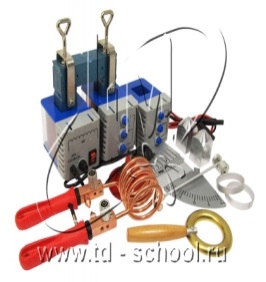 шт124 842,0024 842,00232.99.53.130Модель для демонстрации в объеме линий магнитного поляМодель предназначена для использования на уроках физики, для демонстрации распределения в пространстве линий магнитного поля полосового и дугообразного магнитов.Прибор представляет собой два дискретных цилиндра. Один круговой цилиндр должен быть с шестью диаметрально и равномерно расположенными пластинами, одна из которых является съемной. Второй эллиптический цилиндр с восьмью диаметрально расположенными пластинами, одна из которых съемная. Высота каркасов цилиндров не менее  20 см и не более 25 см.
В комплектации: не менее 2 цилиндров,  не менее 2 магнитов.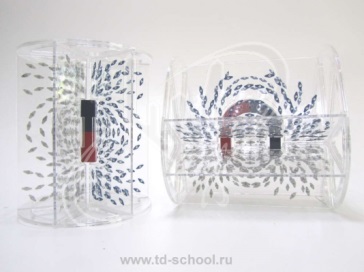 шт15 774,675 774,67332.99.53.130Диск Ньютона. Предназначен для использования на уроках физики. Позволяет получить белый свет из нескольких лучей разных цветов. Диск разделен на секторы цветов видимого спектра. 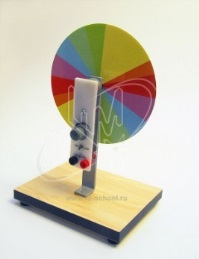 шт13 818,003 818,00432.99.53.130Спектроскоп двухтрубный. Предназначен для регистрации видимого спектра визуально или посредством цифровой видеокамеры, установленной в позицию окуляра. Прибор имеет подсвечиваемую визирную шкалу.В комплектацию прибора входят: спектроскоп, устойчивая подставка-основание из металла, руководство по эксплуатации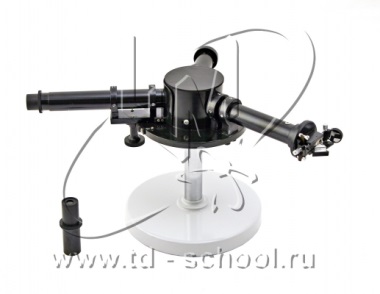 шт110 908,0010 908,00532.99.53.130Маятник Максвелла. Предназначен для демонстрации перехода потенциальной энергии тела в кинетическую энергию.Представляет собой массивный стальной диск диаметром не менее 125 мм, укрепленный на оси. На концах оси имеются отверстия для закрепления нити.Технические характеристики:Диаметр диска не менее 125 мм не более 127 мм. 
Толщина диска  не менее 10 мм и не более 11 мм. 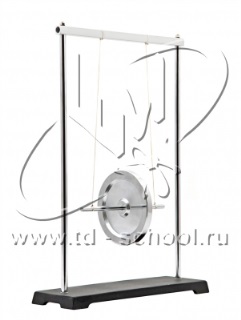 шт13 129,003 129,00632.99.53.130Блок питания 24В регулируемый. Предназначен для питания электроустановок при постановке демонстрационных опытов. Он позволяет плавно регулировать напряжение от 0 до 30 В переменного тока и от 0 до 24 В постоянного тока. (неизменяемое значение показателей)Технические характеристикиГабаритные размеры: не менее 260 х 170 х 160 мм.
Масса: не менее 7 кг.
Напряжение питания: не менее 220 В.
Потребляемая мощность, Вт, не более 250
Параметры выходного напряжения:
постоянное (плавно регулируемое напряжение) – от 0 до 24 В с током нагрузки до 10 А; переменное (плавно регулируемое напряжение) – от 0 до 30 В с током нагрузки до 10 А. (неизменяемое значение показателей)Источник питания регулируемый  выполнен в металлическом корпусе. На его лицевой панели расположены вольтметр и амперметр класса точности  не менее 2.5, показывающие выходное напряжение и силу тока, потребляемого демонстрационной установкой, клеммы для подключения потребителей и рукоятки регулировки выходного напряжения, тумблер включения источника питания и предохранитель.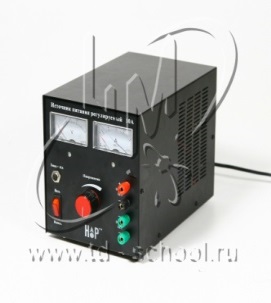 шт119 925,6719 925,67732.99.53.130Прибор для демонстрации вращения рамки в магнитном поле (с магнитами). Прибор предназначен для демонстрации вращения рамки с током в магнитном поле и возникновения электродвижущей силы в проводнике при его движении в магнитном поле. Габаритные размеры в упаковке (Д*Ш*В): не менее  22*12*12 см. Вес: не более 0,2 кг. Комплектность:  цилиндрические магниты, рамка с медным проводом в сборе – 1 шт., цилиндрические магниты редкоземельные – 2 шт, руководство по эксплуатации – 1 шт.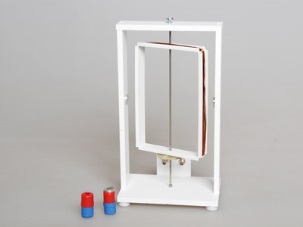 шт15 758,675 758,67832.99.53.130Катушка-моток лабораторная. Предназначена для использования на уроках физики в при проведении фронтальных лабораторных работ по электродинамике. Катушка намотана на жестком и легком теплостойком пластиковом каркасе круглой формы тонким эмалированным медным проводом ПЭТВ-2, имеет гибкие соединительные проводники. Технические характеристики: Сопротивление катушки  не менее 4 ОМ, Внутренний диаметр каркаса не менее  40 мм.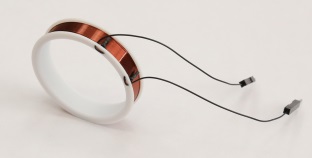 шт15561,008 415,00932.99.53.130Цилиндр с отпадающим дном. Прибор предназначен для демонстрации направления действия силы, со стороны жидкости на погруженное в нее тело, исследования зависимости величины силы давления жидкости от глубины погружения тела.Основные характеристики:Длина цилиндра: не менее 30 см;
Диаметр цилиндра: не менее 25 мм;
Длина цепочки:  не менее 38 см;
Масса прибора в сборе: не более 0,1 кг.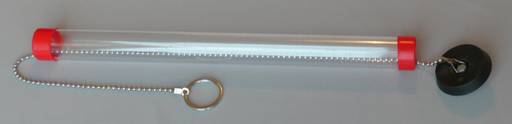 шт11 909,001 909,001032.99.53.130Прибор для демонстрации равномерного движения. Прибор предназначен для проведения  опытов по разделу «Механика» школьного курса физики. Прибор служит для наблюдения и изучения равномерного прямолинейного движения тела, измерения перемещения, определения скорости движения тела.Трубка с заглушкой-1 шт,  кольцо индикаторное-3 шт, Поплавок-1 шт, Пробка-1 шт. Основные характеристики: Скорость движения поплавка не более 5 см/с;Длина трубки  не менее 0,8 м;Диаметр трубки не менее 25 мм.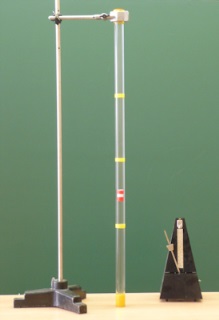 шт12 436,672 436,671120.59.52.194Набор 16 ВС «Металлы, оксиды»Алюминий гранулированный не менее 0,05кг и не более 0,055 кг.Железо металлическое восстановленное не менее 0,2 кг и не более 0,25 кг.Железо (III) оксид: не менее 0,05 кг.Медь (II) оксид: не менее 0,1 кг.Цинк гранулированный: не менее  0,1 кг.шт12 549,672 549,671220.59.52.194Набор 6С «Органические вещества»Гексан: не менее 0,05кг.Глюкоза: не менее 0,05 кг.Глицерин: не менее 0,15 кг.Кислота муравьиная: не менее 0,05 кг.Кислота уксусная: не менее 0,2 кг.шт11 553,671 553,671320.59.52.194Набор № 3 ОС "Гидроксиды".Состав набора:Аммиак водный 25% : не менее 0,5 кг.Калия гидроксид: не менее 0,2 кг. Кальция гидроксид: не менее 0,5 кг.Натрия гидроксид: не менее 0,5кг.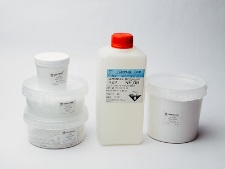 шт12 517,002 517,001432.99.53.130Лоток для раздаточного материала.  Используется для хранения и раздачи учащимся наглядных пособий, инструментов и химических реактивов для проведения ГИА, лабораторных работ. Изготовлен из прочного пластика с габаритами не менее 300х250х60 мм. и толщиной стенок не менее 1мм.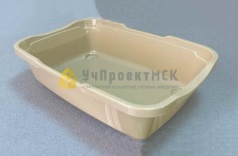 шт20326,676 533,401520.59.52.194Набор № 15 ВС "галогены".  Состав набора (кг): Бром "ч" не менее  0,015 кг. Йод "ч" не менее 0,02 кг. 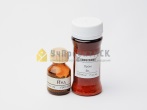 шт12 681,002 681,001620.59.52.194Набор № 21 ВС "Неорганические вещества" Состав:Кальций окись:  не менее 200 г.
Медь сернокислая:   не менее 200 г.
Медь (II) углекислая основная: не менее 200 г.
Натрий углекислый: не менее 200 г.
Натрий углекислый кислый: не  менее 200 г.шт12 363,672 363,671732.99.53.130Оборудование для лабораторных работ по физике. Комплект №1• весы электронные,
• измерительный цилиндр (мензурка), предел измерения не менее 250 мл (цена деления не  менее 2 мл),
• стакан пластиковый  не менее 250 мл - 2 шт,
• динамометр №1, предел измерения  не менее 1 Н (цена деления  не  менее 0,02 Н),
• динамометр №2, предел измерения  не менее 5 Н (цена деления  не  менее 0,1 Н), 
• поваренная соль, ложка для перемешивания,
• цилиндр стальной №1, V = (25,0±0,3) см3, m = (195±2) г,
• цилиндр алюминиевый №2, V = (25,0±0,7) см3, m = (70±2) г, 
• цилиндр пластиковый №3, V = (56,0±1,8) см3, m = (66±2) г
(имеет шкалу вдоль образующей с ценой деления  не менее 1 мм, длина  не менее 80 мм),
• цилиндр алюминиевый №4, V = (34,0±0,7) см3, m = (95±2) г.
• нить длиной  не менее 1,2 м.Комплект уложен в отдельный лоток с ложементом и крышкой.                                                    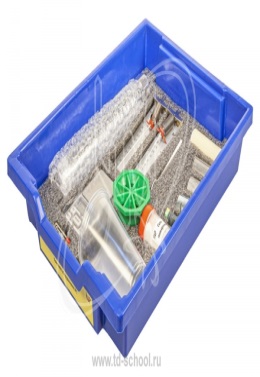 шт158 000,00120 000,001832.99.53.130Оборудование для лабораторных работ по физике.Комплект №2• штатив лабораторный с держателями, 
• динамометр №1, предел измерения  не менее 1 Н (цена деления не менее 0,02 Н),
• динамометр №2, предел измерения   не менее  5 Н (цена деления  не менее 0,1 Н), 
• пружина 1 на планшете с миллиметровой шкалой, жёсткость (50±2) Н/м, 
• пружина 2 на планшете с миллиметровой шкалой, жёсткость (10±2) Н/м,
• груз - 3 шт., с обозначением №1, №2, №3, массой по (100±2) г каждый,
• груз наборный, позволяющий устанавливать массу грузов: массой (60±1) г,
   массой (70±1) г, массой (80±1) г, 
• линейка и транспортир, длина линейки  не менее 300 мм с миллиметровыми делениями,
• брусок с крючком и нитью, масса бруска m = (50±5) г
• направляющая, длиной не  менее 500мм. Две поверхности направляющей имеют разные коэффициенты трения бруска по направляющей:
поверхность "А" - 0,2, поверхность "Б" - 0,6.(неизменяемое значение покеазателей)Комплект уложен в отдельный лоток с ложементом и крышкой.                                                    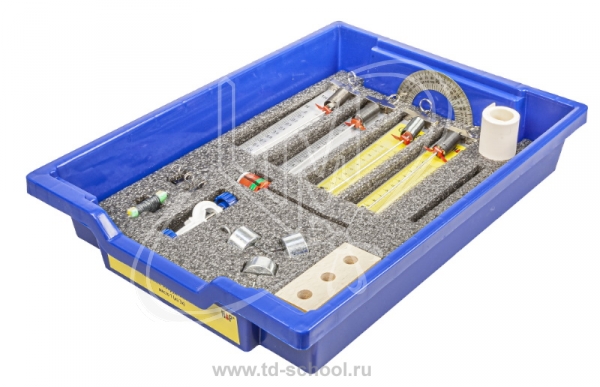 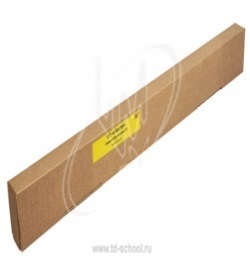 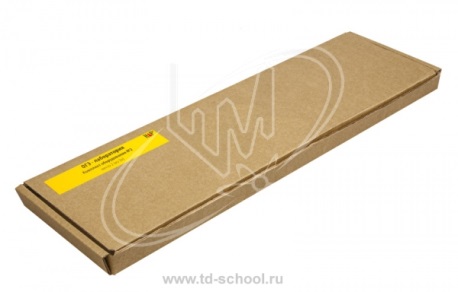 шт158 000,00120 000,001932.99.53.130Оборудование для лабораторных работ по физике.Комплект №3• источник питания постоянного тока 
варианты комплектации:       • выпрямитель с входным напряжением  в диапозоне 36- 42 В
• батарейный блок диапазон от 1,5 до 7,5 В с возможностью регулировки выходного напряжения.
• вольтметр двухпредельный, предел измерения  не  менее 3 В, цена деления   не менее 0,1 В; предел измерения   не менее 6 В, цена деления  не менее 0,2 В,
• амперметр двухпредельный, предел измерения  не менее 3 А, цена деления  не менее 0,1 А; предел измерения  не менее 0,6 А, цена деления  не менее 0,02 А,
• резистор R1, сопротивление  не менее (4,7±0,5) Ом,
• резистор R2, сопротивление  не менее (5,7±0,6) Ом,
• резистор R3, сопротивление  не менее (8,2±0,8) Ом,
• набор проволочных резисторов plS (резисторы обеспечивают проведение исследования зависимости сопротивления от длины, площади поперечного сечения и удельного сопротивления проводника),
• лампочка, номинальное напряжение не менее  4,8 В, сила тока  не менее 0,5 А,
• переменный резистор (реостат), сопротивление не менее  10 Ом,
• соединительные провода  не менее 10 шт.,
• ключ.Комплект уложен в отдельный лоток с ложементом и крышкой.                                                    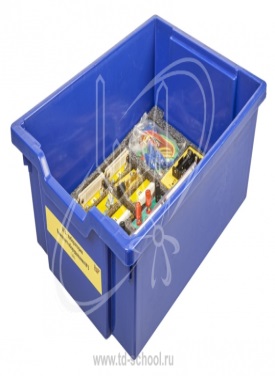 шт159 000,00135 000,002032.99.53.130Оборудование для лабораторных работ по физике.Комплект №4• источник питания постоянного тока 
варианты комплектации:
• выпрямитель с входным напряжением  диапазон от 36 до 42 В 
• батарейный блок  диапазон от 1,5 до 7,5 В с возможностью регулировки выходного напряжения.
• собирающая линза 1, фокусное расстояние F1=(100±10) мм, 
• собирающая линза 2, фокусное расстояние F2=(50±5) мм,
• рассеивающая линза 3, фокусное расстояние F3=-(75±5) мм,
• линейка, длина не менее  300 мм с миллиметровыми делениями,
• экран,
• направляющая (оптическая скамья),
• слайд "Модель предмета",
• щелевая диафрагма,
• осветитель, обеспечивает опыты с линзами и возможность получения узкого пучка для опыта с полуцилиндром,
• полуцилиндр, диаметр  не менее (50±5) мм, показатель преломления примерно 1,5, 
• планшет на плотном листе с круговым транспортиром и с обозначением места для полуцилиндра.Комплект уложен в отдельный лоток с ложементом и крышкой.                                                    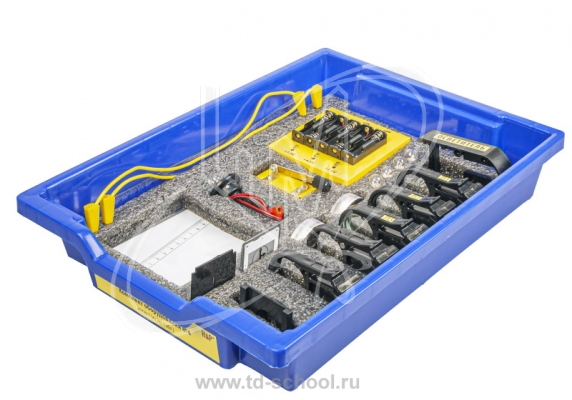 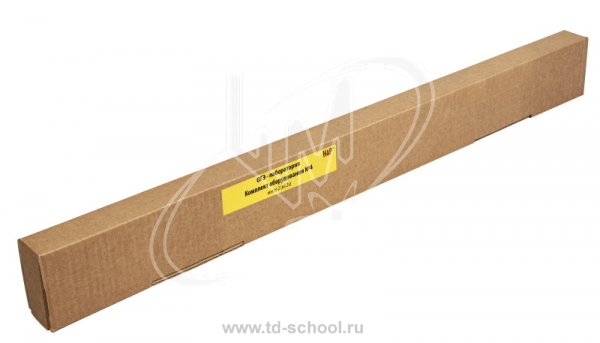 шт159 000,00135 000,002132.99.53.130Оборудование для лабораторных работ по физике.Комплект №5• секундомер электронный с датчиками,
• направляющая со шкалой, обеспечивает установку датчиков положения и установку пружины маятника
• брусок деревянный с пусковым магнитом, масса бруска не менее  (50±2) г,
   одна из поверхностей бруска имеет отличный от других коэффициент трения скольжения),
• штатив с креплением для наклонной плоскости,
• транспортир,
• нитяной маятник с грузом и с пусковым магнитом (имеется возможностью изменения длины нити, длина нити  не менее 50 см, масса груза не менее  100 г),
• груз - 4 шт., массой  не менее (100±2) г каждый,
• пружина 1, жесткость не менее  (50±2) Н/м,
• пружина 2, жесткость  не менее (20±2) Н/м,
• мерная лента.Комплект уложен в отдельный лоток с ложементом и крышкой.                                                    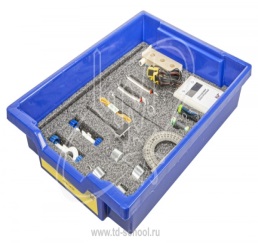 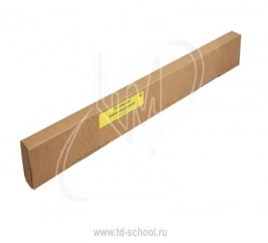 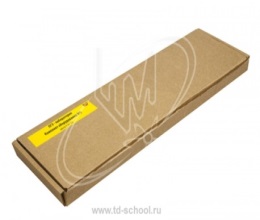 шт159 000,00135 000,002232.99.53.130Оборудование для лабораторных работ по физике.Комплект №6• штатив лабораторный с держателями, 
• рычаг, длина  не менее 40 см с креплениями для грузов,
• блок подвижный,
• блок неподвижный,
• нить,
• груз - 3 шт., массой не  менее (100±2) г каждый,
• динамометр, предел измерения  не менее 5 Н, цена деления не менее  0,1 Н,
• линейка, длиной не  менее 300 мм с миллиметровыми делениями,
• траснпортир. Комплект уложен в отдельный лоток с ложементом и крышкой.                                                    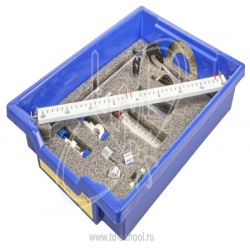 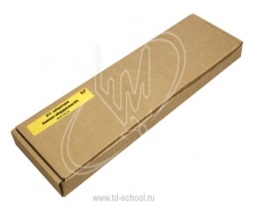 шт159 000,00135 000,002332.99.53.130Оборудование для лабораторных работ по физике.Комплект №7• калориметр,
• термометр, 
• весы электронные,
• измерительный цилиндр (мензурка), предел измерения  не менее 250 мл,
• цилиндр стальной на нити №1, V = (25,0±0,1) см3, m = (189±2) г,
• цилиндр алюминиевый на нити №2, V = (25,0±0,1) см3, m = (68±2) г, 
• нить длиной  не менее 1,2 мл.Комплект уложен в отдельный лоток с ложементом и крышкой.                                                    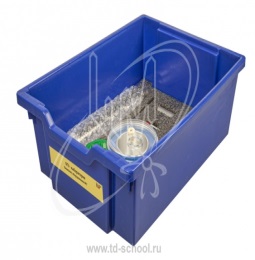 шт156 700,00100 500,00Итого:начальная (максимальная) цена гражданско-правового договораИтого:начальная (максимальная) цена гражданско-правового договораИтого:начальная (максимальная) цена гражданско-правового договораИтого:начальная (максимальная) цена гражданско-правового договораИтого:начальная (максимальная) цена гражданско-правового договораИтого:начальная (максимальная) цена гражданско-правового договора985 615,09